День психологического здоровья в школе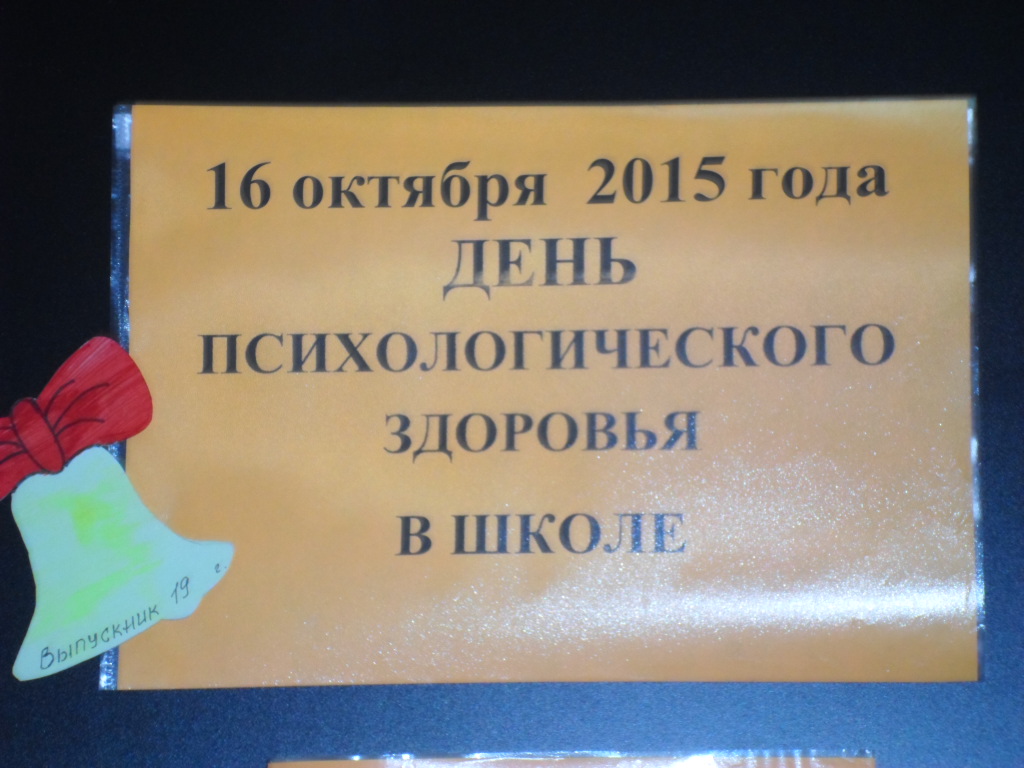 16 октября 2015 года в Муниципальном общеобразовательном учреждении средней общеобразовательной школы № 14 состоялся День психологического здоровья.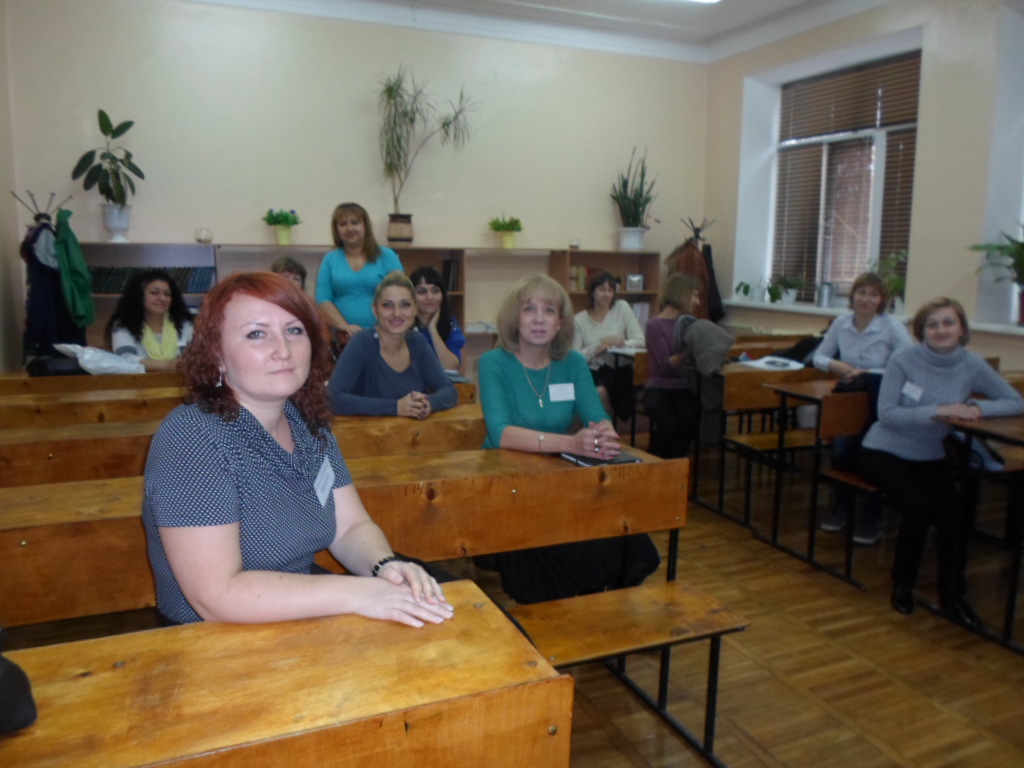 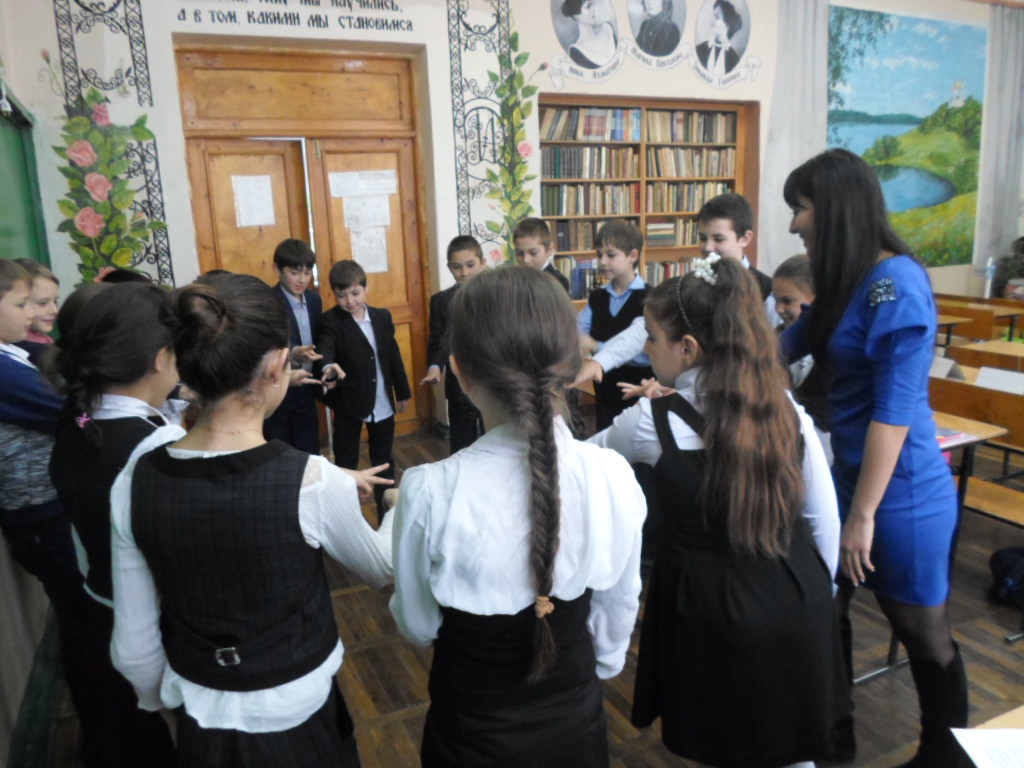 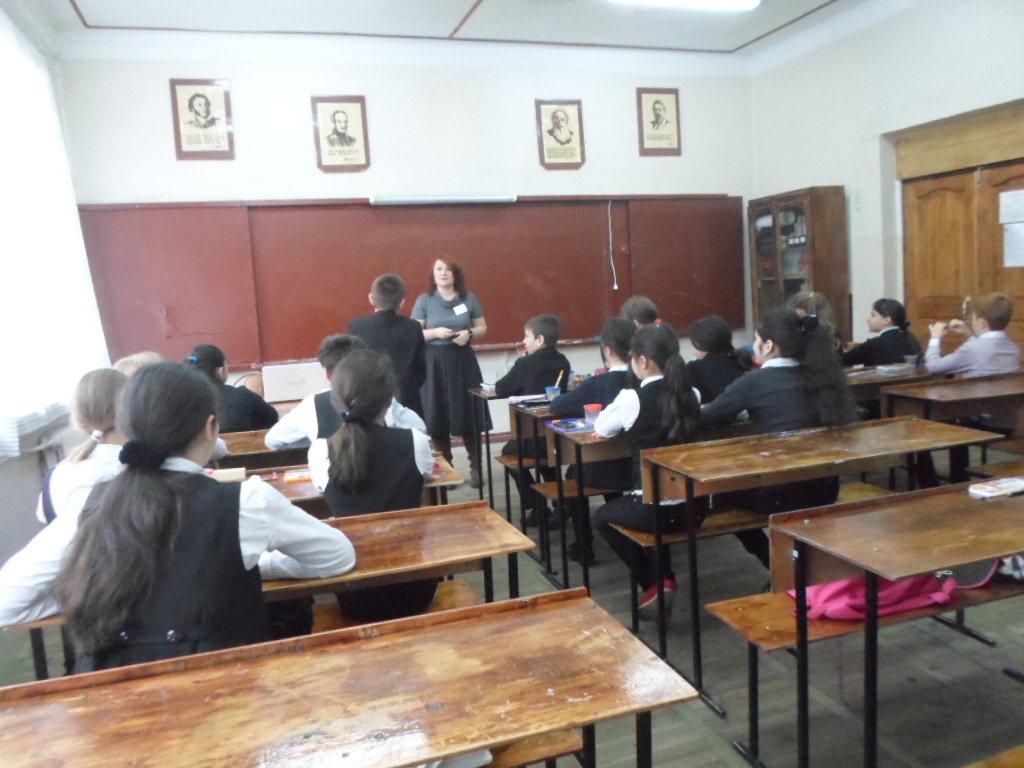 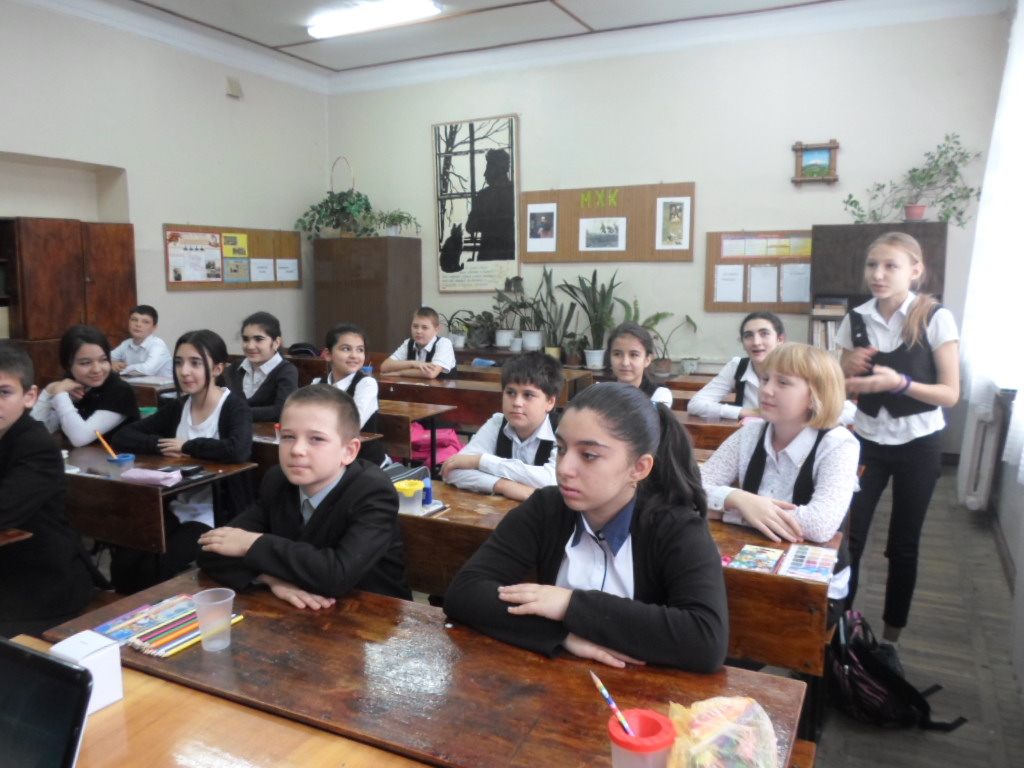 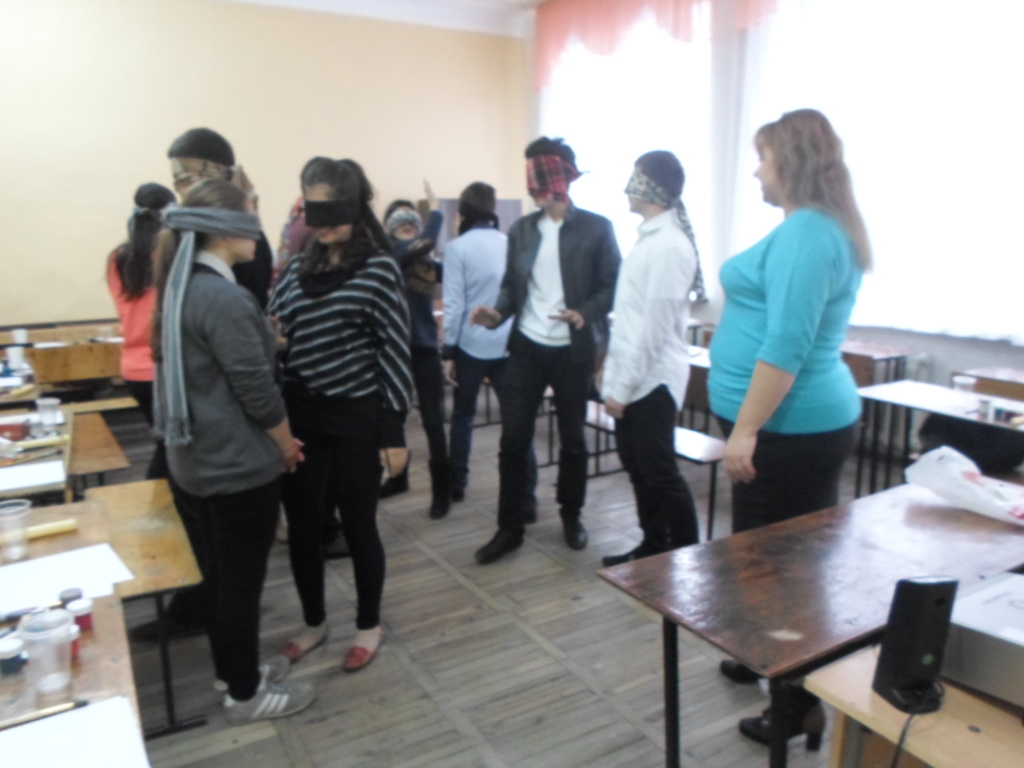 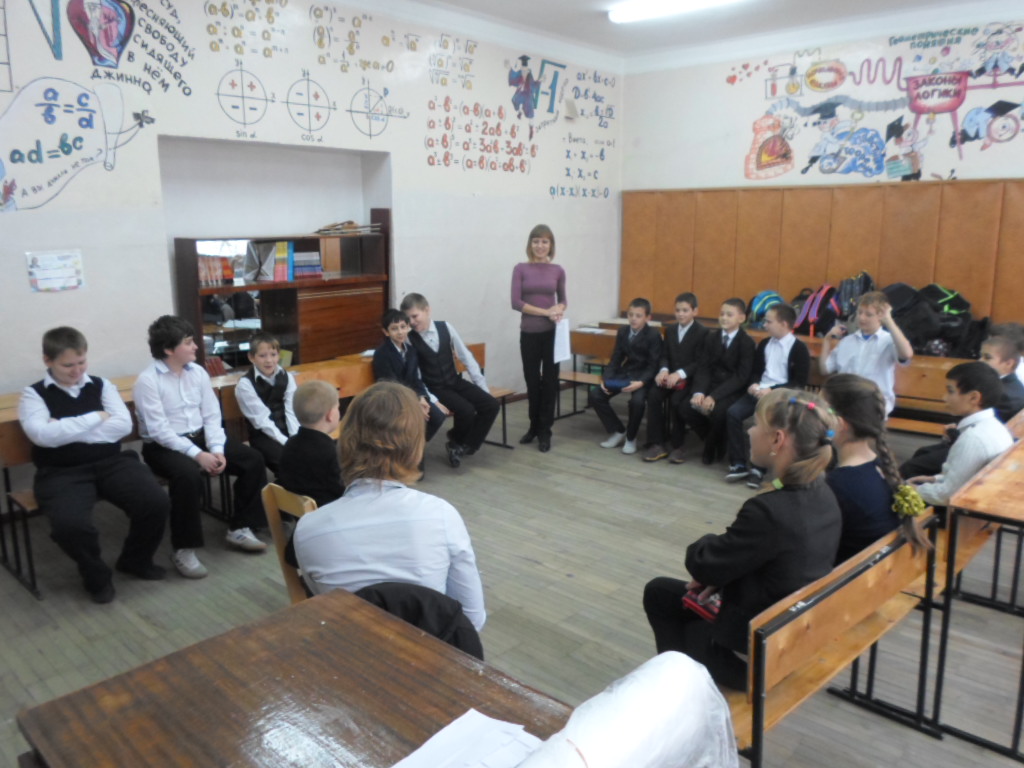 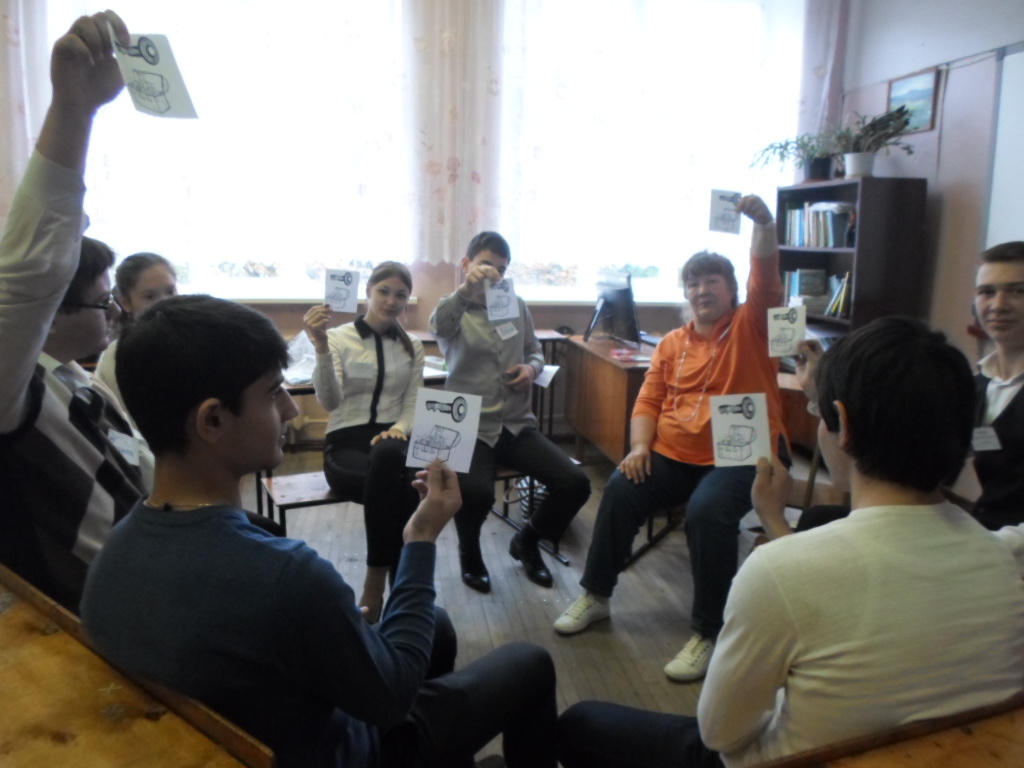 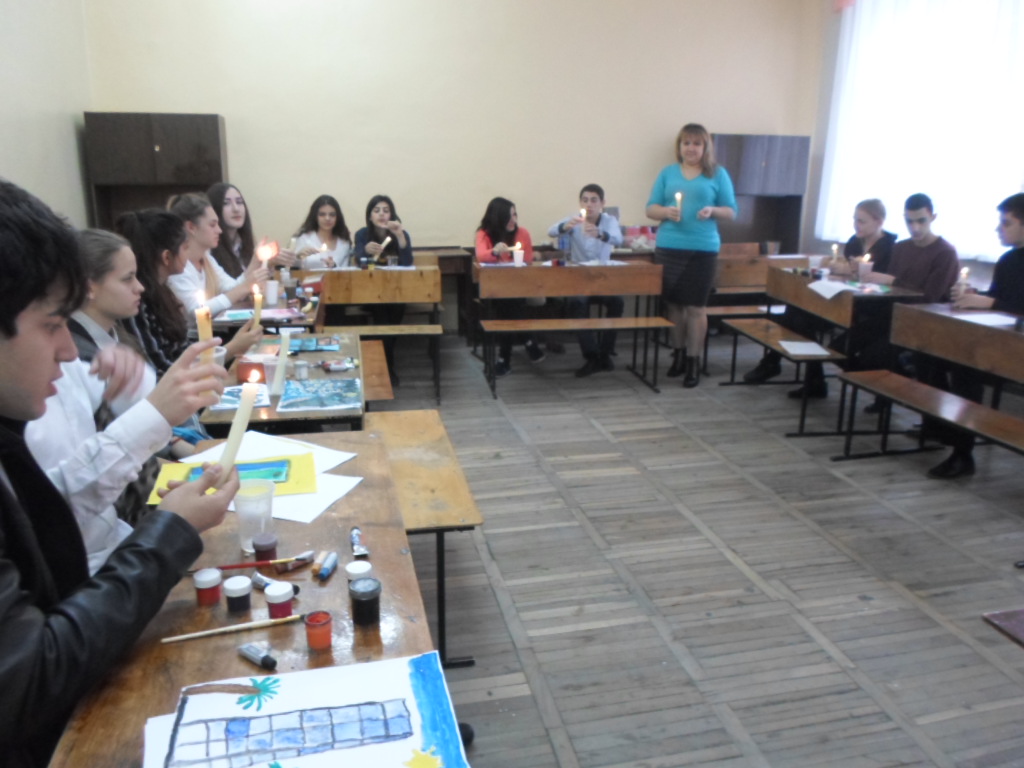 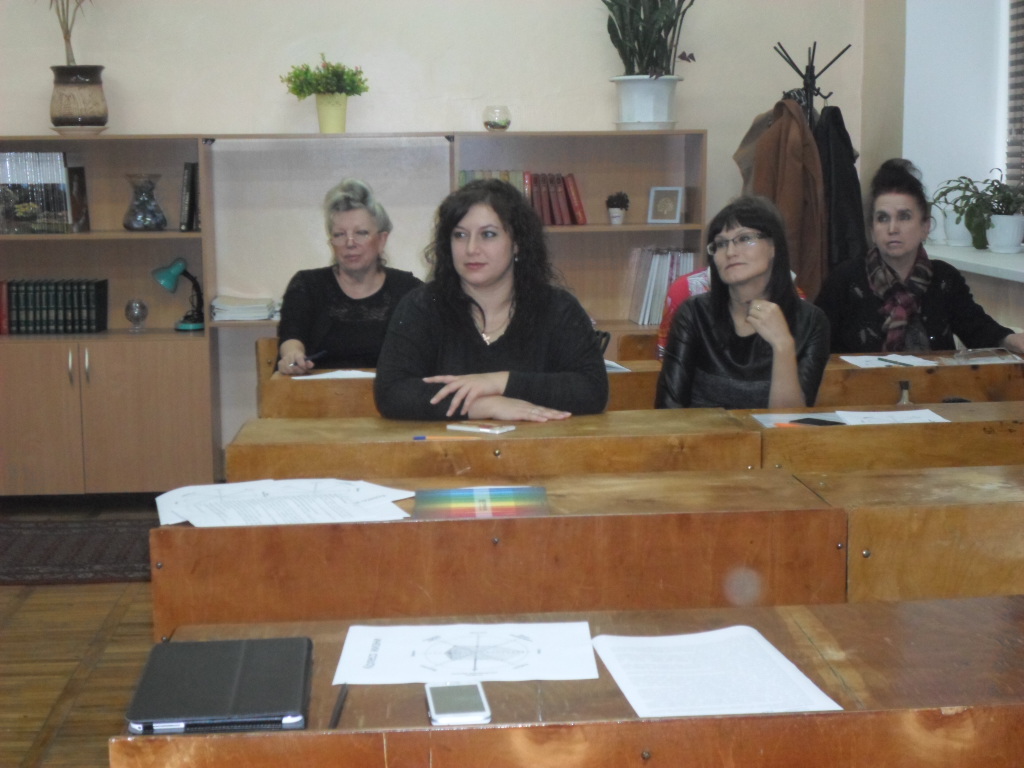 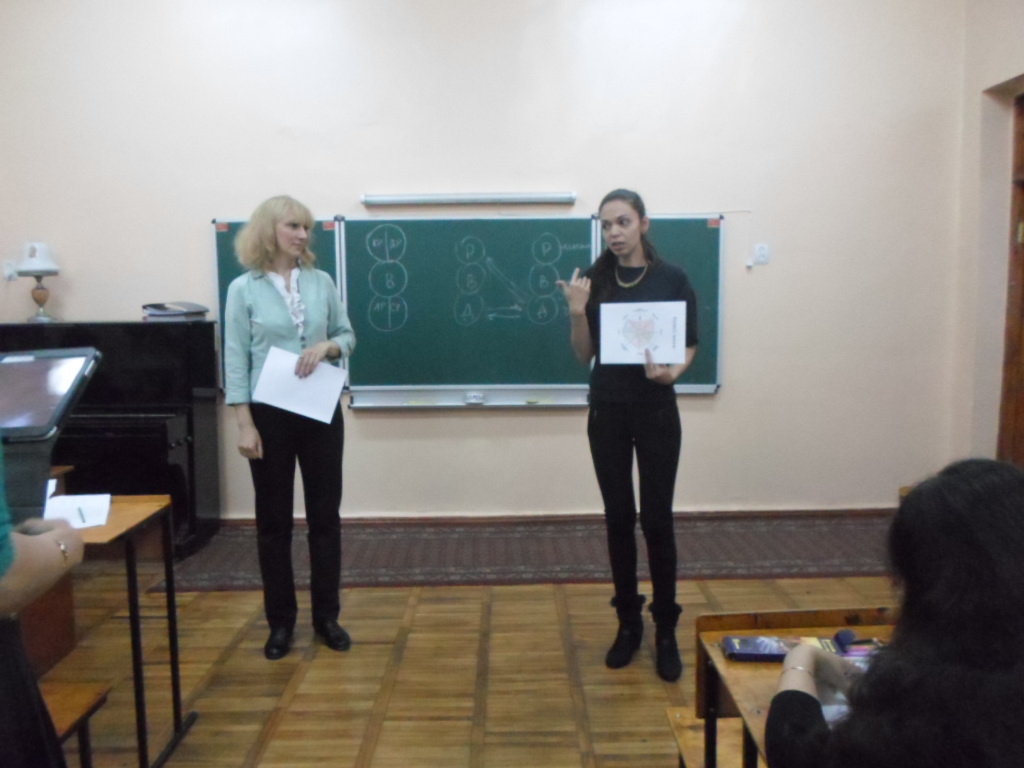 